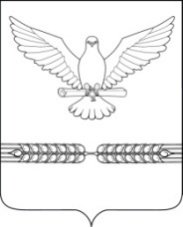 АДМИНИСТРАЦИЯ СТАРОЛЕУШКОВСКОГО СЕЛЬСКОГО ПОСЕЛЕНИЯ ПАВЛОВСКОГО РАЙОНАПОСТАНОВЛЕНИЕот 16.02.2021										№ 44ст-ца СтаролеушковскаяОб утверждении технического задания на разработку инвестиционной программы «Развитие системы водоснабжения на территории Старолеушковского сельского поселения Павловского района» предприятия МКП ЖКХ «Старолеушковское сельское поселение» на 2022-2024 годыВ соответствии с Федеральным законом от 30 декабря 2004 года №210-ФЗ «Об основах регулирования тарифов организаций коммунального комплекса», Методическими рекомендациями по подготовке технических заданий по разработке инвестиционных программ организаций коммунального комплекса, утвержденными Приказом Министерства регионального развития Российской Федерации от 10.102007 года №100, руководствуясь Градостроительным кодексом РФ, Федеральным законом от 06.10.2003г. №131-ФЗ «Об общих принципах организации местного самоуправления в Российской Федерации», Уставом Старолеушковского сельского поселения Павловского района п о с т а н о в л я ю: 1. Утвердить Техническое задание на разработку инвестиционной программы «Развитие системы водоснабжения на территории Старолеушковского сельского поселения Павловского района» предприятия МКП ЖКХ «Старолеушковское сельское поселение» на 2022-2024 годы. 2. Контроль за исполнением настоящего постановления оставляю за собой. 3. Настоящее постановление вступает в силу со дня его подписания.Глава Старолеушковского сельского  поселения Павловского района                                                             Р.М. ЧепиловПРИЛОЖЕНИЕк постановлению администрацииСтаролеушковского сельскогопоселения Павловского районаот 16.02.2021 № 44Техническое задание на разработку инвестиционной программы «Развитие системы водоснабжения на территории Старолеушковского сельского поселения Павловского района» предприятия МКП ЖКХ «Старолеушковское сельское поселение» на 2022-2024 годыОснование для разработки технического задания:- Градостроительный кодекс Российской Федерации;- Федеральный закон от 30.12.2004 № 210-ФЗ «Об основах регулирования тарифов организаций коммунального комплекса»;- Методические рекомендации по подготовке технических заданий по разработке инвестиционных программ организаций коммунального комплекса, утвержденные приказом Министерства регионального развития Российской Федерации от 10.10.2007 года №100;- Федеральный закон от 07.12.2011 №416-ФЗ «О водоснабжении и водоотведении»Заказчик: Администрация Старолеушковского сельского поселения Павловского района Разработчик инвестиционной программы: муниципальное казенное предприятие жилищно-коммунального комплекса «Старолеушковское сельское поселение» Старолеушковского сельского поселения Павловского районаЦели и задачи разработки и реализации инвестиционной программы:Цели инвестиционной программы:- повышение качества питьевой воды;- энергосбережение и повышение энергетической эффективности объектов централизованных систем водоснабжения;- обеспечение бесперебойной подачи качественной воды от источника до потребителя;- увеличение мощности систем водоснабжения;- расширение территории обслуживания и оказания услуг водоснабжения для обеспечения перспективного гражданского строительства на территории Старолеушковского сельского поселения;- обеспечение своевременной оплаты за подключение к магистральным системам водоснабжения новых потребителей;- иные цели, установленные законом.	За счет реализации инвестиционной программы обеспечить достижение следующих показателей – целевых индикаторов:Задачами инвестиционной программы являются:- улучшение экологической обстановки;- повышение надежности подачи воды;- повышение гидравлического потенциала водопроводной сети;- обеспечение стабильности подачи воды в водопроводную сеть;- повышение качества очистки воды;- снижение затрат на производство единицы коммунального ресурса;- повышение эффективности работы насосного оборудования;- экономия электроэнергии;- увеличение объемов реализации коммунальных услуг;- обеспечение необходимых объемов и качества питьевой воды для подключения вновь строящихся объектов и выполнения нормативных требований к качеству питьевой воды;- реконструкция сооружений водопровода для увеличения их производительности;- повышение качества оказываемых услуг;- строительство новых сетей водоснабжения и реконструкция существующих, имеющих недостаточную пропускную способность.Требования и условия, которые необходимо реализовать при разработке инвестиционной программы.2.1 Выполнить анализ существующего состояния систем водоснабжения с отражением основных проблем, не позволяющих обеспечить необходимый уровень объемов и качества предоставления товаров и услуг.2.2 Разработать план технических мероприятий, обеспечивающий развитие систем водоснабжения для нужд нового строительства, реконструкцию существующих систем, повышение качества товаров и услуг, предоставляемых потребителям, улучшение экологической ситуации.2.3 Определить объем финансовых потребностей на реализацию инвестиционной программы.2.3.1 Объем финансовых потребностей на реализацию мероприятий определить посредством суммирования финансовых потребностей на реализацию каждого мероприятия.2.3.2 Финансовые потребности на реализацию мероприятий инвестиционной программы могут определиться на основе:- укрупнения показателей стоимости строительства и модернизации;- действующей сметной нормативной базы (государственные элементные нормы, федеральные и территориальные единичные расценки и др.).2.3.3 Источниками финансирования инвестиционной программы могут быть: - собственные средства МКП ЖКХ «Старолеушковское сельское поселение», в том числе прибыль, направленная на инвестиции, амортизационные отчисления;- финансовые средства полученные за подключение вновь создаваемых (реконструируемых) объектов недвижимости к сетям водоснабжения;- финансовые средства бюджетных источников, включенные в принятые федеральные, региональные, муниципальные целевые программы;- прочие средства.2.3.4 В инвестиционной программе необходимо привести распределение финансовых потребностей по определенным источникам финансирования, в том числе с распределением по годам и этапам реализации инвестиционной программы.2.4 Выполнить предварительный расчет тарифов на подключение.2.5 Инвестиционная программа должна состоять из описательной, табличной и графической частей. Инвестиционная программа должна содержать:ВведениеВо введении отразить основные цели основные цели и задачи разрабатываемой инвестиционной программы организации коммунального комплекса МКП ЖКХ «Старолеушковское сельское поселение» (далее – Предприятие). Отразить основные требования к мероприятиям, указанным в инвестиционной программе.Основные сведения о ПредприятииВ данном разделе следует указать основные сведения о Предприятии в соответствии с учредительными и регистрационными документами.Описание действующих систем водоснабжения, специфики их функционирования и основных технико-экономических показателей.Система водоснабженияВ данном разделе выполнить краткое описание технологического процесса добычи, очистки и транспортировки воды потребителю, очистных сооружений и насосных станций и сетей водоснабжения с указанием производственной мощности и оценкой технического состояния объектов. Привести краткое описание сетей водопровода и степени их износа на основании технического состояния.Привести данные о качественных показателях отпускаемой потребителям воды в соответствии с результатами лабораторного контроля. Указать наличие предписаний государственных проверяющих органов по вопросам нарушения утвержденных нормативов в процессе эксплуатации системы водоснабжения. Описать количество аварий на объектах водоснабжения, указать количество жалоб потребителей на качество оказываемых услуг. Дать оценку возможности повышения качества работы системы водоснабжения, снижения показателей износа и аварийности. Характеристика потребителей услуг ПредприятияВ данном разделе привести данные о существующем и перспективном водопотреблении населения и организаций на территории Старолеушковского сельского поселения. Привести данные об удельных объемах реализации коммунальных услуг отдельным группам потребителей. Привести данные о фактическом уровне оплаты коммунальных услуг потребителям.Описание действующей ценовой политики ПредприятияВ данном разделе необходимо привести данные о структуре собственности услуг по водоснабжению за последний отчетный год. Указать наиболее крупные статьи затрат и возможности их снижения. Привести данные о финансовом результате (прибыль/убыток) от реализации услуг по водоснабжению за последний отчетный год. Охарактеризовать действующую тарифную политику, отразить данные об уровне рентабельности, включаемом в текущие тарифы.Система программных мероприятийВ данном разделе следует расписать предполагаемые к реализации мероприятия инвестиционной программы. В инвестиционную программу должны быть включены мероприятия по водоснабжению.Эффективность мероприятий инвестиционной программыВ данном разделе необходимо указать ожидаемый эффект от реализации мероприятий и период их реализации.Объемы и источники финансирования инвестиционной программыВ данном разделе следует представить данные об объеме финансовых затрат на реализацию инвестиционной программы отдельно по каждому мероприятию по годам реализации и в разделе предполагаемых источников финансирования.Оценка возможных рисков при реализации инвестиционной программыВ данном разделе произвести оценку технического и экономического эффекта в случае успешной реализации инвестиционной программы. Критерии оценки выполнения инвестиционной программыВ данном разделе произвести оценку технического и экономического эффекта в случае успешной реализации инвестиционной программы. Предложения о размерах тарифа на подключение к сетям инженерно-технического обеспечения водоснабженияВ данном разделе произвести на основании имеющихся данных расчет размера тарифов на подключение к системам водоснабжения.Организация контроля за реализацией инвестиционной программыКонтроль за реализацией инвестиционной программы осуществляется Администрацией Старолеушковского сельского поселения Павловского района в порядке, установленном законодательством Российской Федерации, законодательством Краснодарского края и Уставом Старолеушковского сельского поселения.Срок разработки инвестиционной программы – в течение двух месяцев с момента утверждения технического задания.Срок реализации инвестиционной программы – 2022 – 2024 годы.Глава Старолеушковского сельского Поселения Павловского района						   Р.М. Чепилов№ п/пГруппыЦелевые индикаторы1Надежность (бесперебойность) снабжения потребителей товарами (услугами)Круглосуточное бесперебойное обеспечение услугами водоснабжения населения Старолеушковского сельского поселения;Гарантированное обеспечение заданного давления во внутренних сетях;Снижение аварийности на сетях водопровода на 1%;Снижение потерь воды в сетях на 2%;Доведение качества питьевой воды до требований уровня, соответствующего государственному стандарту:по железу – не более 0,3мг/л;по мутности – не более 1,5мг/л;по цветности – не более 20 град.;2Доступность товаров и услуг для потребителей (в том числе обеспечение новых потребителей)Обеспечение подключения новых потребителей к системам водоснабжения;Увеличение доли населения, имеющего доступ к централизованному водоснабжению;Увеличение доли населения, потребляющего питьевую воду надлежащего качества.